RELATÓRIO DE RECEBIMENTO DE ANIMAIS SILVESTRES DO PERÍODO DE 21/04/2023 A 20/05/2023PROVENIENTES DO MUNICÍPIO VINHEDOTABELA RESUMORELAÇÃO DE ÓBITOS DE ANIMAIS SILVESTRESTABELA RESUMORELAÇÃO DE SOLTURAS DE ANIMAIS SILVESTRESTABELA RESUMORELAÇÃO DE TRANSFERENCIASTABELA RESUMOANIMAIS SILVESTRES PROVENIENTES DO MUNICÍPIO VINHEDO QUE PERMANECEM EM PROCESSO DE REABILITAÇÃO NA ASSOCIAÇÃO MATA CILIARRELATÓRIO FOTOGRÁFICO DE ANIMAIS SILVESTRES NO MÊS DE ABRIL-MAIO DO MUNICÍPIO DE VINHEDO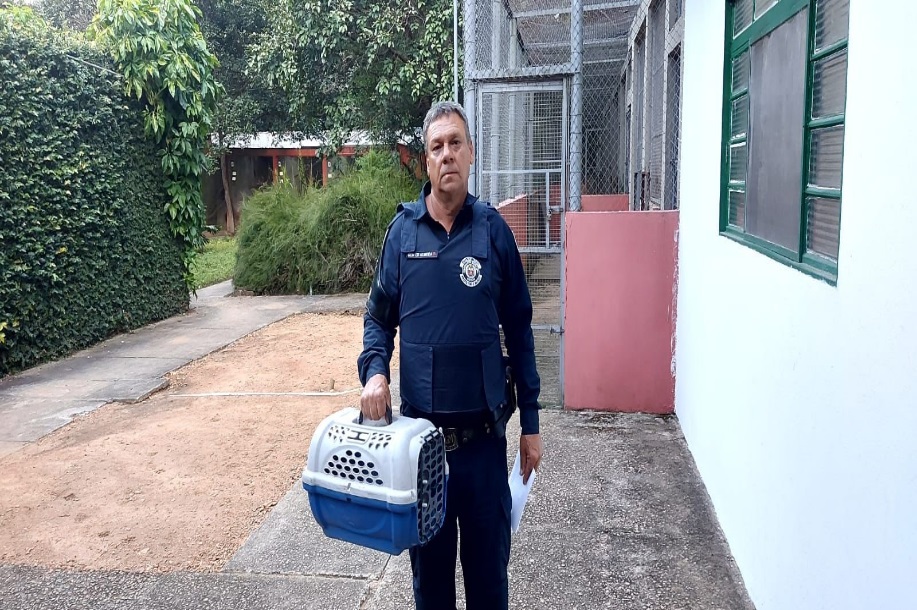 (43699) – Sagui-de-tufo-preto, encontrado caído em via pública, com sinais neurológicos, incoordenação e com cauda queimada com necrose. Entregue pela Guarda Municipal de Vinhedo no dia 23-04-2023.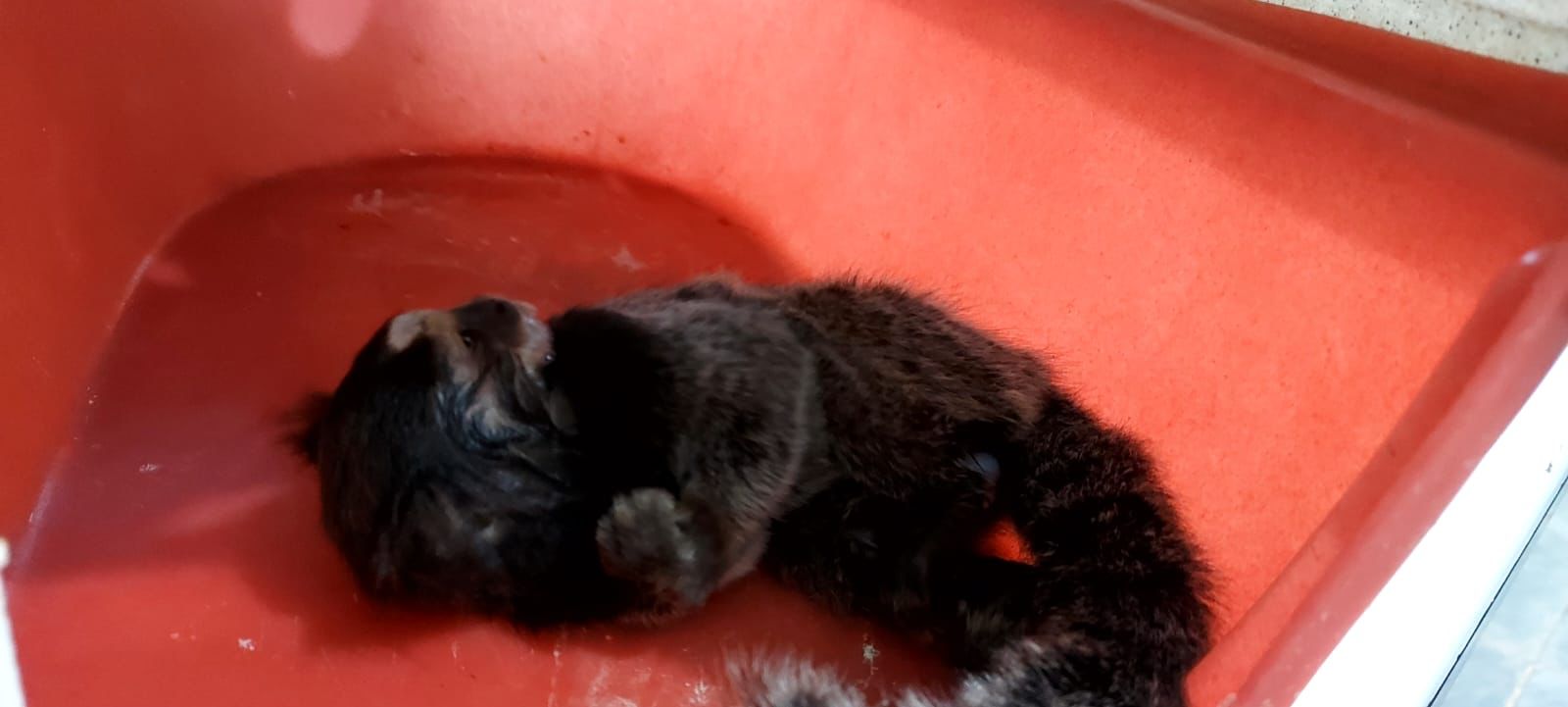 (43699) – Sagui-de-tufo-preto.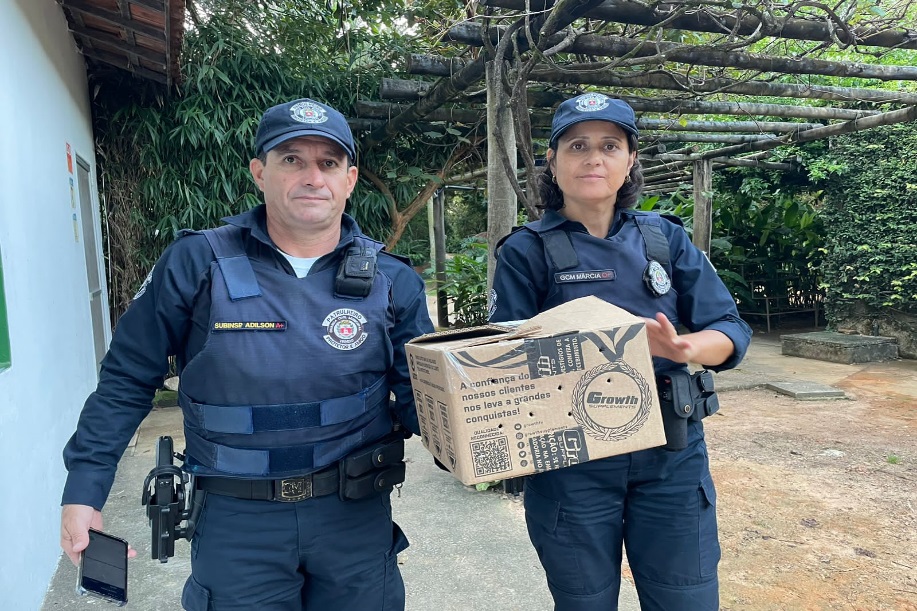 (43707) - Maritaca, encontrada em quintal, não apresenta o membro pélvico esquerdo. Entregue pela Guarda Municipal de Vinhedo no dia 24-04-2023.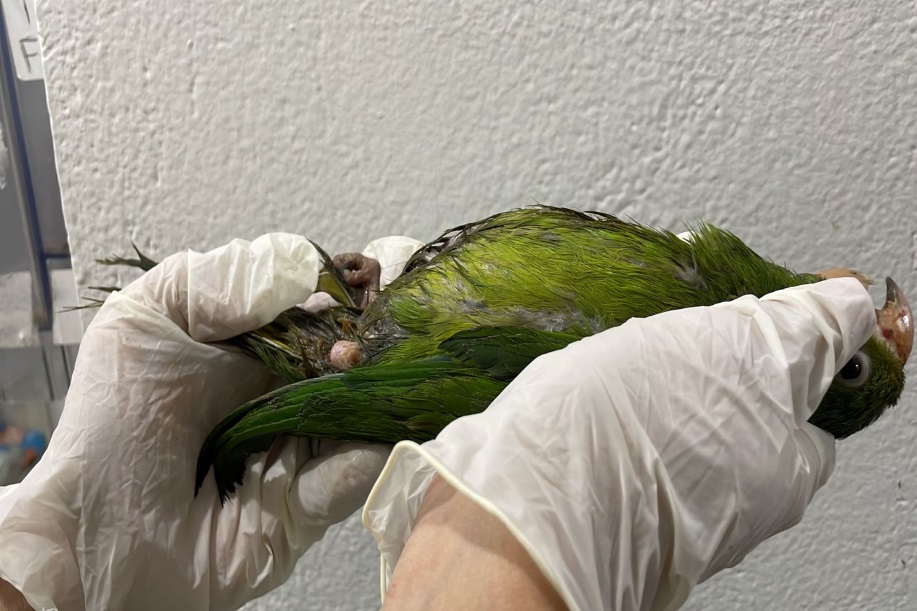 (43707) – Maritaca.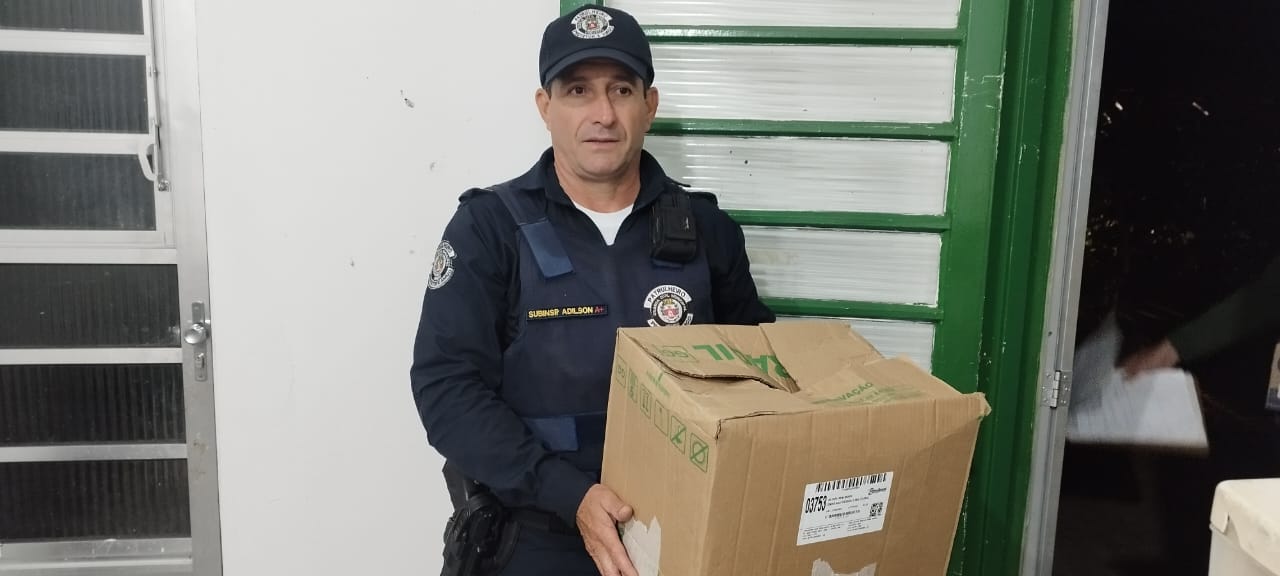 (43708) - Martim-pescador-grande, fêmea, adulta, colidiu com brinquedo no Hopi-Hari, apresenta fratura exposta de asa esquerda. Entregue pela Guarda Municipal de Vinhedo no dia 24-04-2023.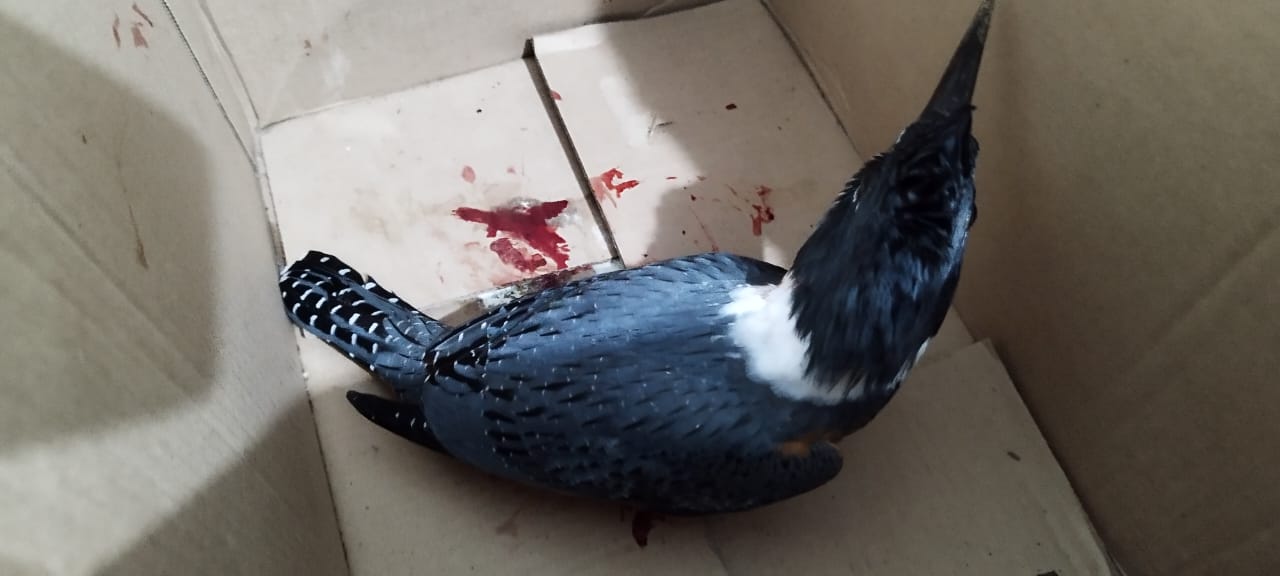 (43708) - Martim-pescador-grande.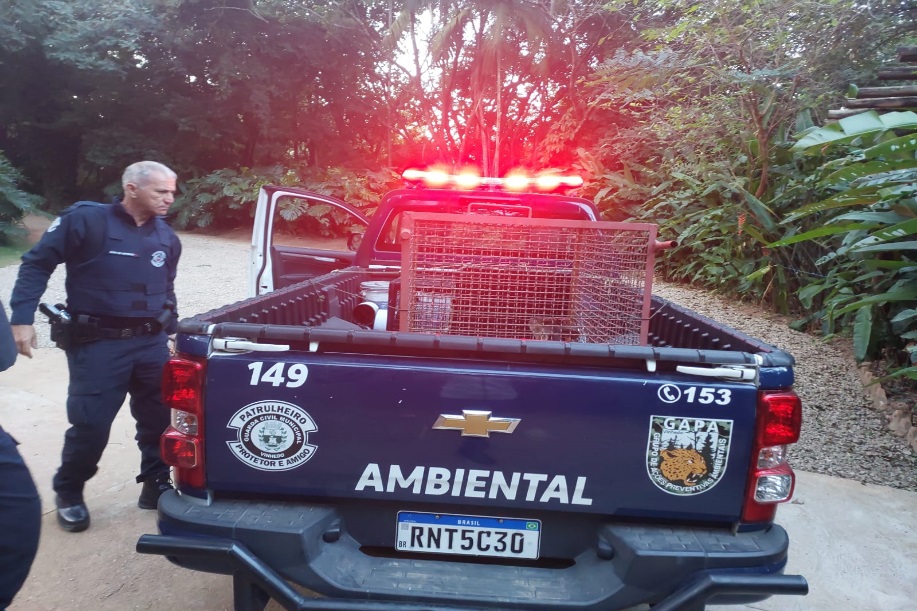 (43813) - Veado-catingueiro, atropelado, com sinais de TCE. Entregue pela Guarda Municipal de Vinhedo no dia 13-05-2023.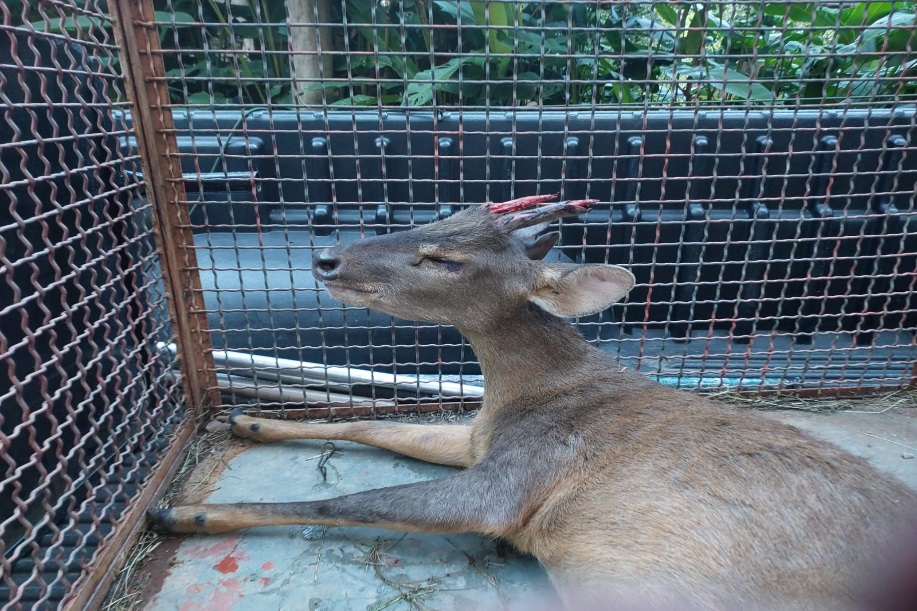 (43813) - Veado-catingueiro.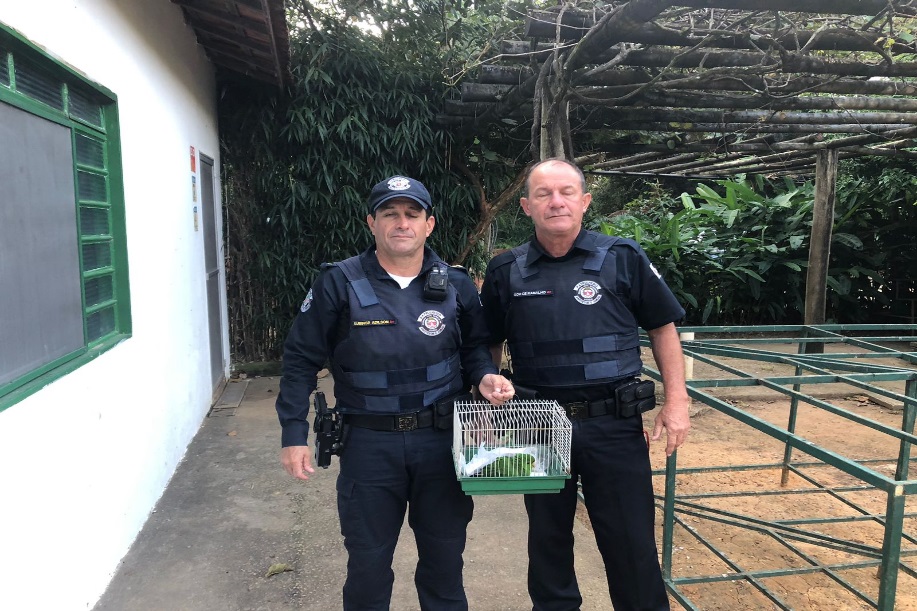 (43816) - Maritaca, jovem, encontrada em via pública. Entregue pela Guarda Municipal de Vinhedo no dia 14-05-2023.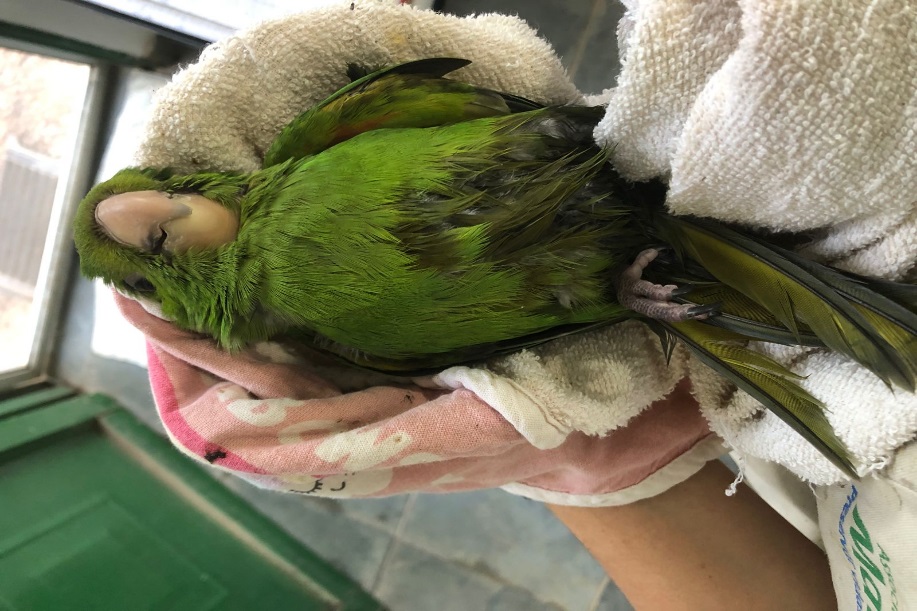 (43816) – Maritaca.RGDATA DE ENTRADANOME POPULARNOME CIENTÍFICO4369923/04/2023Sagui-de-tufo-pretoCallithrix penicillata4370724/04/2023Periquitão-maracanãPsittacara leucophthalmus4370824/04/2023Martim-pescador-grandeMegaceryle torquata4378608/05/2023CascavelCrotalus durissus4381313/05/2023Veado-catingueiroMazama gouazoubira4381614/05/2023Periquitão-maracanãPsittacara leucophthalmusTOTAL: 6 ANIMAISTOTAL: 6 ANIMAISTOTAL: 6 ANIMAISTOTAL: 6 ANIMAISCLASSENº DE ANIMAIS%Aves350%Mamíferos233,34%Répteis116,66%RGDATA DE ENTRADANOME POPULARNOME CIENTÍFICODESTINODATA DE SAÍDA4185428/12/2022Canário-da-terraSicalis flaveolaOBITO25/04/20234185728/12/2022ColeirinhoSporophila caerulescensOBITO28/04/20234268213/02/2023Bem-te-viPitangus sulphuratusOBITO17/05/20234311707/03/2023Periquitão-maracanãPsittacara leucophthalmusOBITO03/05/20234311907/03/2023Periquitão-maracanãPsittacara leucophthalmusOBITO22/04/20234312007/03/2023Periquitão-maracanãPsittacara leucophthalmusOBITO23/04/20234319313/03/2023Periquitão-maracanãPsittacara leucophthalmusOBITO27/04/20234324715/03/2023Periquitão-maracanãPsittacara leucophthalmusOBITO13/05/20234324815/03/2023Periquitão-maracanãPsittacara leucophthalmusOBITO05/05/20234324915/03/2023Periquitão-maracanãPsittacara leucophthalmusOBITO21/04/20234344228/03/2023Periquitão-maracanãPsittacara leucophthalmusOBITO25/04/20234359110/04/2023BiguatingaAnhinga anhingaOBITO24/04/20234369923/04/2023Sagui-de-tufo-pretoCallithrix penicillataOBITO23/04/20234370824/04/2023Martim-pescador-grandeMegaceryle torquataOBITO25/04/2023TOTAL: 14 ANIMAISTOTAL: 14 ANIMAISTOTAL: 14 ANIMAISTOTAL: 14 ANIMAISTOTAL: 14 ANIMAISTOTAL: 14 ANIMAISCLASSENº DE ANIMAIS%Aves1392,82Mamíferos17,15%RépteisRGDATA DE ENTRADANOME POPULARNOME CIENTÍFICODESTINODATA DE SAÍDALOCAL SOLTURA4185528/12/2022Canário-da-terraSicalis flaveolaSOLTURA21/04/2023MOGI GUAÇU - PARQUE FLORESTAL DO HORTO SÃO MARCELO4381313/05/2023Veado-catingueiroMazama gouazoubiraSOLTURA14/05/2023SERRA DO JAPITOTAL: 2 ANIMAISTOTAL: 2 ANIMAISTOTAL: 2 ANIMAISTOTAL: 2 ANIMAISTOTAL: 2 ANIMAISTOTAL: 2 ANIMAISTOTAL: 2 ANIMAISCLASSENº DE ANIMAIS%Aves150%Mamíferos150%RépteisRGDATA DE ENTRADANOME POPULARNOME CIENTÍFICODESTINODATA DE SAÍDALOCAL SOLTURA4378608/05/2023CascavelCrotalus durissusTRANSFERÊNCIA12/05/2023INSTITUTO BUTANTANTOTAL: 1 ANIMALTOTAL: 1 ANIMALTOTAL: 1 ANIMALTOTAL: 1 ANIMALTOTAL: 1 ANIMALTOTAL: 1 ANIMALTOTAL: 1 ANIMALCLASSENº DE ANIMAIS%AvesMamíferosRépteis1100%RGDATA DE ENTRADANOME POPULARNOME CIENTÍFICO3630603/01/2022Bem-te-viPitangus sulphuratus3633204/01/2022Periquitão-maracanãPsittacara leucophthalmus3652315/01/2022CarcaráCaracara plancus3654417/01/2022GambáDidelphis sp.3654517/01/2022GambáDidelphis sp.3654617/01/2022GambáDidelphis sp.3663021/01/2022Chopim-chorãoSporophila leucoptera3665821/01/2022Sagui-de-tufo-pretoCallithrix penicillata3668123/01/2022Tucano-tocoRamphastos toco3679231/01/2022Frango d'água azulPorphyrio martinicus3679631/01/2022RolinhaColumbina talpacoti3680401/02/2022Jabuti-pirangaChelonoidis carbonaria3683102/02/2022Gambá-de-orelha-pretaDidelphis aurita3696208/02/2022Periquitão-maracanãPsittacara leucophthalmus3696308/02/2022Periquitão-maracanãPsittacara leucophthalmus3701210/02/2022AvoanteZenaida auriculata3702211/02/2022Periquitão-maracanãPsittacara leucophthalmus3702511/02/2022Periquitão-maracanãPsittacara leucophthalmus3707414/02/2022JabutiChelonoidis sp.3707514/02/2022JabutiChelonoidis sp.3712217/02/2022Periquitão-maracanãPsittacara leucophthalmus3713917/02/2022Periquitão-maracanãPsittacara leucophthalmus3714017/02/2022Periquitão-maracanãPsittacara leucophthalmus3714117/02/2022Periquitão-maracanãPsittacara leucophthalmus3716819/02/2022Periquitão-maracanãPsittacara leucophthalmus3717219/02/2022Gambá-de-orelha-brancaDidelphis albiventris3717319/02/2022Gambá-de-orelha-brancaDidelphis albiventris3717419/02/2022Gambá-de-orelha-brancaDidelphis albiventris3717519/02/2022Gambá-de-orelha-brancaDidelphis albiventris3722516/02/2022Periquitão-maracanãPsittacara leucophthalmus3724722/02/2022Periquitão-maracanãPsittacara leucophthalmus3724922/02/2022Coruja-do-matoMegascops choliba3729825/02/2022Periquitão-maracanãPsittacara leucophthalmus3735228/02/2022Periquitão-maracanãPsittacara leucophthalmus3738002/03/2022Periquitão-maracanãPsittacara leucophthalmus3761409/03/2022Periquitão-maracanãPsittacara leucophthalmus3765811/03/2022GambáDidelphis sp.3773015/03/2022Gambá-de-orelha-brancaDidelphis albiventris3786126/03/2022GambáDidelphis sp.3786927/03/2022GambáDidelphis sp.3793002/04/2022Periquitão-maracanãPsittacara leucophthalmus3794405/04/2022Gambá-de-orelha-brancaDidelphis albiventris3795406/04/2022Tigre-d'águaTrachemys dorbigni3880231/05/2022SuindaraTyto furcata3880331/05/2022SuindaraTyto furcata3925713/08/2022Macaco-pregoSapajus nigritus3929722/08/2022Periquitão-maracanãPsittacara leucophthalmus3930523/08/2022Gambá-de-orelha-brancaDidelphis albiventris3965816/09/2022Gambá-de-orelha-brancaDidelphis albiventris3965916/09/2022Gambá-de-orelha-brancaDidelphis albiventris3966016/09/2022Gambá-de-orelha-brancaDidelphis albiventris3969317/09/2022AvoanteZenaida auriculata3972820/09/2022Periquitão-maracanãPsittacara leucophthalmus3973621/09/2022Gambá-de-orelha-brancaDidelphis albiventris3973721/09/2022Gambá-de-orelha-brancaDidelphis albiventris3973821/09/2022Gambá-de-orelha-brancaDidelphis albiventris3973921/09/2022Gambá-de-orelha-brancaDidelphis albiventris3974021/09/2022Gambá-de-orelha-brancaDidelphis albiventris3998030/09/2022Sagui-de-tufo-pretoCallithrix penicillata4014605/10/2022Gambá-de-orelha-brancaDidelphis albiventris4014705/10/2022Gambá-de-orelha-brancaDidelphis albiventris4039411/10/2022AvoanteZenaida auriculata4048916/10/2022GambáDidelphis sp.4052718/10/2022Gambá-de-orelha-brancaDidelphis albiventris4063823/10/2022Periquitão-maracanãPsittacara leucophthalmus4065624/10/2022Gambá-de-orelha-brancaDidelphis albiventris4067224/10/2022Gambá-de-orelha-brancaDidelphis albiventris4083101/11/2022Sagui-de-tufo-pretoCallithrix penicillata4100411/11/2022Periquitão-maracanãPsittacara leucophthalmus4100511/11/2022Coruja-do-matoMegascops choliba4103513/11/2022Coruja-do-matoMegascops choliba4108316/11/2022Coruja-do-matoMegascops choliba4114020/11/2022Sabiá-do-barrancoTurdus leucomelas4114220/11/2022Coruja-do-matoMegascops choliba4120323/11/2022GambáDidelphis sp.4140628/11/2022João-de-barroFurnarius rufus4182626/12/2022AvoanteZenaida auriculata4182726/12/2022Coruja-do-matoMegascops choliba4182826/12/2022Coruja-do-matoMegascops choliba4205307/01/2023AvoanteZenaida auriculata4213112/01/2023Papagaio-verdadeiroAmazona aestiva4213612/01/2023Gambá-de-orelha-brancaDidelphis albiventris4213712/01/2023Gambá-de-orelha-brancaDidelphis albiventris4222517/01/2023AvoanteZenaida auriculata4287226/02/2023Periquitão-maracanãPsittacara leucophthalmus4287326/02/2023Periquitão-maracanãPsittacara leucophthalmus4291928/02/2023Periquitão-maracanãPsittacara leucophthalmus4303402/03/2023Canário-da-terraSicalis flaveola4303502/03/2023Canário-da-terraSicalis flaveola4303602/03/2023Canário-da-terraSicalis flaveola4303702/03/2023Canário-da-terraSicalis flaveola4303802/03/2023Canário-da-terraSicalis flaveola4314609/03/2023Gambá-de-orelha-pretaDidelphis aurita4349101/04/2023Sagui-hibrido-4358108/04/2023Gavião-carijóRupornis magnirostris4370724/04/2023Periquitão-maracanãPsittacara leucophthalmus4381614/05/2023Periquitão-maracanãPsittacara leucophthalmusTOTAL: 97 ANIMAISTOTAL: 97 ANIMAISTOTAL: 97 ANIMAISTOTAL: 97 ANIMAIS